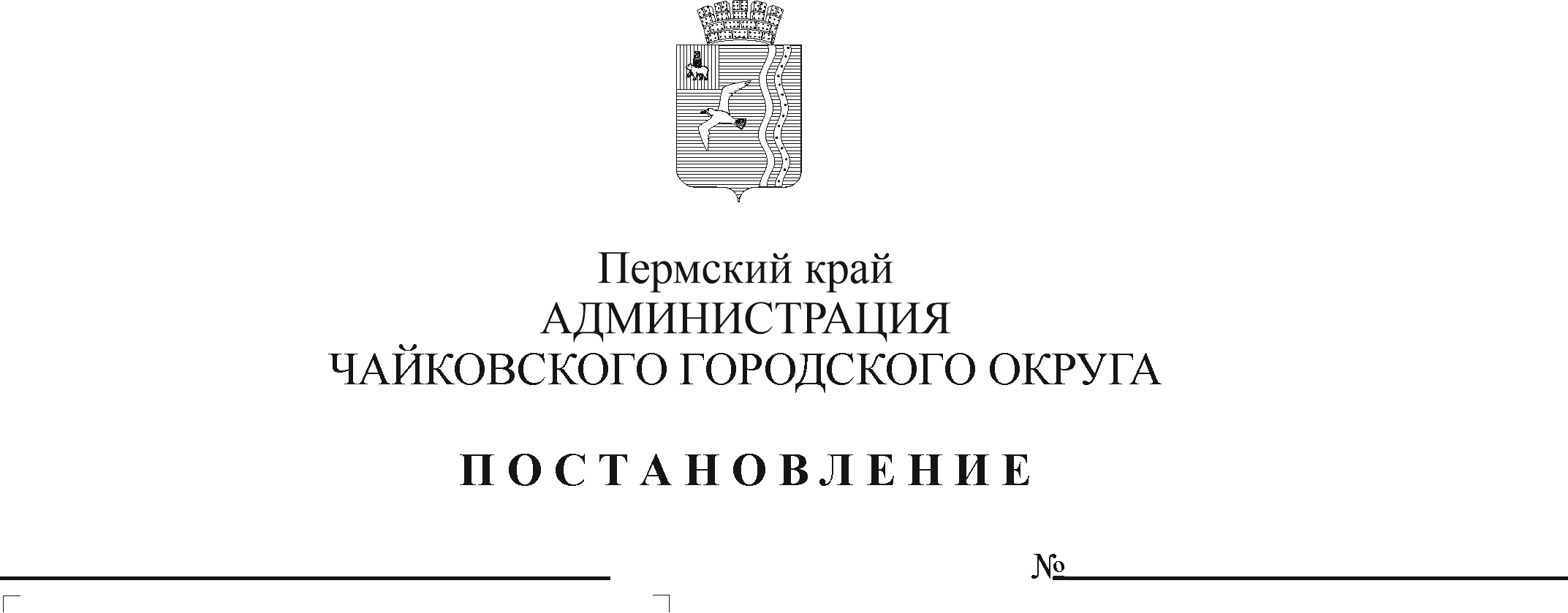 В соответствии с Федеральным законом от 6 октября 2003 г. № 131-ФЗ «Об общих принципах организации местного самоуправления в Российской Федерации», Федеральным законом от 29 декабря 2012 г. № 273-ФЗ «Об образовании в Российской Федерации», Уставом Чайковского городского округа, ПОСТАНОВЛЯЮ:Внести в Порядок предоставления и расходования средств на организацию питания детей с ограниченными возможностями здоровья в общеобразовательных организациях Чайковского городского округа, утвержденный постановлением администрации Чайковского городского округа от 9 марта 2022 г. № 245 (в редакции постановления администрации Чайковского городского округа от 17 августа 2022 г. № 891), следующие изменения:пункт 1.10 изложить в новой редакции:«1.10. Размер стоимости предоставления бесплатного двухразового питания включает стоимость набора продуктов питания, необходимых для приготовления пищи, и расходы, связанные с организацией питания и процессом приготовления пищи, и составляет в 2023 году:1.10.1. в общеобразовательных организациях:на уровне начального общего образования - 131,80 рубль в день на одного обучающегося;на уровнях основного общего и среднего общего образования - 142,93 рубля в день на одного обучающегося;1.10.2. в специальной (коррекционной) общеобразовательной школе:на уровне начального общего образования - 131,80 рублей в день на одного приходящего обучающегося;на уровнях основного общего и среднего общего образования – 142,71 рублей в день на одного приходящего обучающегося.»;в пункте 1.12.1 цифры «36,40» заменить цифрами «40,04»;в пункте 1.12.2 цифры «129,73» заменить цифрами «142,93»;абзацы третий и четвертый пункта 1.13 изложить в новой редакции:«на уровне начального общего образования – в размере 131,80 рублей в день за счет средств бюджета Чайковского городского округа на одного обучающегося;на уровнях основного общего и среднего общего образования – в размере 142,71 рубля в день на одного обучающегося, в том числе за счет бюджета Чайковского городского округа в размере 40,04 рублей.»;1.5. приложение 2 к Порядку изложить в новой редакции согласно приложению к постановлению.2. Опубликовать постановление в газете «Огни Камы» и разместить на официальном сайте администрации Чайковского городского округа.3. Постановление вступает в силу после его официального опубликования, но не ранее 1 января 2023 г.4. Контроль за исполнением постановления возложить на заместителя главы администрации Чайковского городского округа по социальным вопросам.Глава городского округа – глава администрации Чайковского городского округа		                                       Ю.Г. ВостриковПриложение к постановлению администрацииЧайковского городского округа от __________ 2022 № _____ОТЧЕТо фактических расходах на организацию питания детей с ОВЗза счет средств бюджета Чайковского городского округав ________________________________(наименование общеобразовательной организации)за ____________месяц 20 ___ г.Исполнитель, тел. "____" _____________ 20___ г.№ п/пНаименование расходовСписочная численность детей с ОВЗ на отчетную дату, чел.Кол-во фактических дней посещения за отчетный период, дниСтоимость питания на 1 учащегося в день, руб.Фактические расходы, руб.1234561.Питание детей с ОВЗ, 1-4 класс2.Питание детей с ОВЗ из малоимущих многодетных семей и малоимущих семей, 5-11 класс3.Питание детей с ОВЗ, 5-11 класс4.Питание детей с ОВЗ, 1-4 класс, обучающиеся на дому5.Питание детей с ОВЗ, 5-11 класс, обучающиеся на дому6.Питание детей с ОВЗ в СКОШИ, 1-4 класс (приходящие)7.Питание детей с ОВЗ в СКОШИ, 5-9 класс (приходящие)8.Питание детей с ОВЗ в СКОШИ, 1-4 класс, обучающиеся на дому9.Питание детей с ОВЗ в СКОШИ, 5-11 класс, обучающиеся на домуИТОГО: